РОССИЙСКАЯ  ФЕДЕРАЦИЯМуниципальное образование Колтушское сельское поселениеВсеволожского муниципального района Ленинградской областиАДМИНИСТРАЦИЯПОСТАНОВЛЕНИЕ07.07.2017 № 216дер. Колтуши        В целях упорядочения адресов объектов недвижимого имущества, расположенных на территории муниципального образования Колтушское сельское поселение Всеволожского муниципального района Ленинградской области, на основании Федерального закона №131-ФЗ от 06.10.2003г. «Об общих принципах организации местного самоуправления в Российской Федерации»,ПОСТАНОВЛЯЮ:В соответствии с приложением к постановлению, утвердить наименование элемента улично-дорожной сети в п.Воейково муниципального образования Колтушское сельское поселение Всеволожского муниципального района Ленинградской области: площадь Торговая.Ведущему специалисту по благоустройству и муниципальному земельному контролю А.Г.Ширяеву внести соответствующие изменения в учетную документацию МО Колтушское СП и в Федеральную информационную адресную систему.Главному специалисту по делопроизводству администрации МО Колтушское СП Крестьяниновой О.А. опубликовать настоящее постановление в газете «Колтушский вестник» и разместить на официальном сайте МО Колтушское СП в сети «Интернет».Контроль за исполнением постановления оставляю за собой.Временно исполняющийобязанности главы администрации                                          Р.А.Слинчак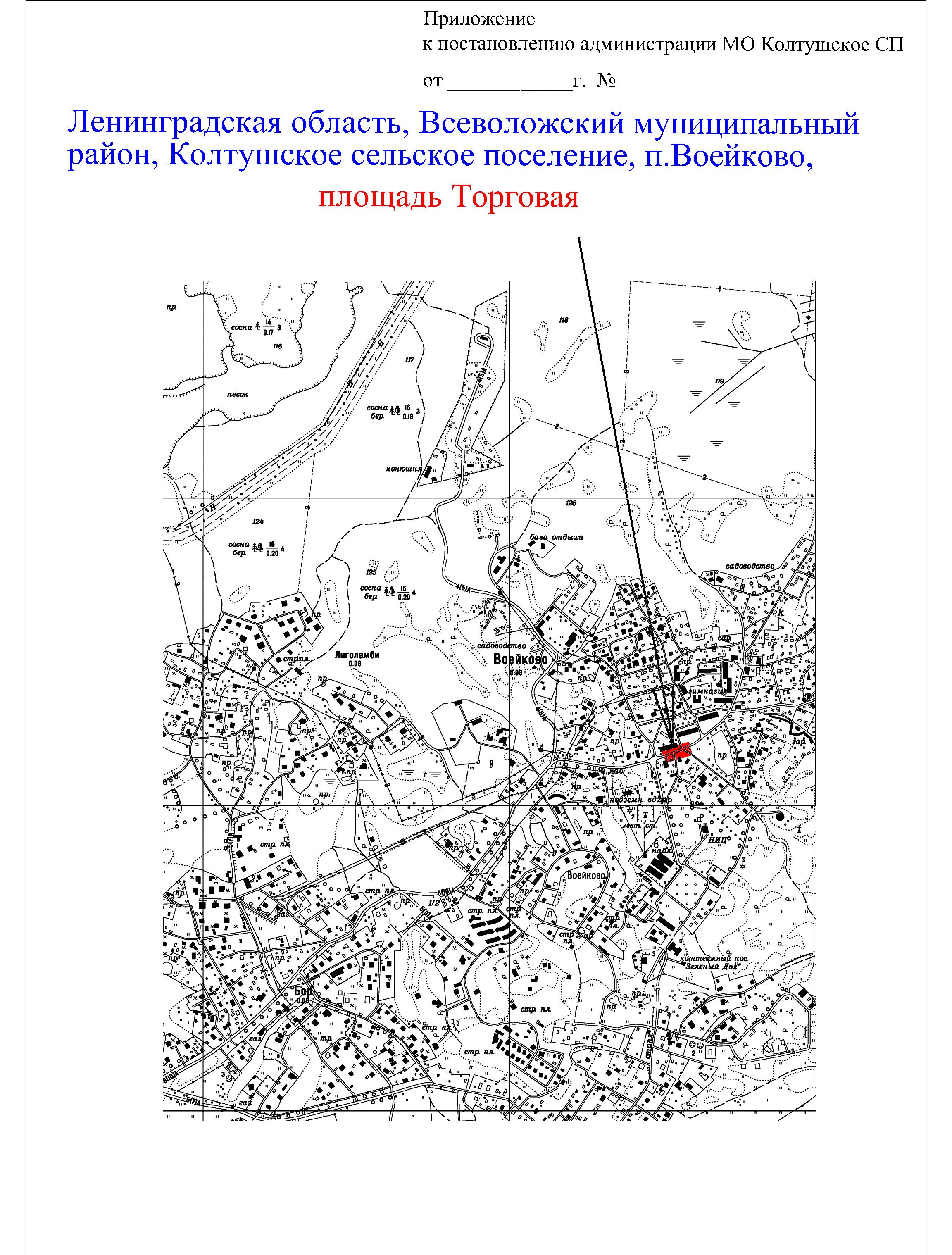 О наименовании элемента улично-дорожной сети в п.Воейково муниципального образования Колтушское сельское поселение Всеволожского муниципального района Ленинградской области.